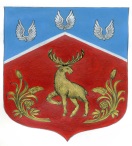 Администрация муниципального образования Громовское сельское поселение муниципального образования Приозерский муниципальный район Ленинградской областиПОСТАНОВЛЕНИEот   _______   2022  года                          № -«Об утверждении муниципальной программы                                                                  «Создание условий для реализации мер,                                                                направленных на укрепление межнационального                                                                   и межконфессионального согласия, сохранение и                                                             развитие языков и культуры народов Российской                                                 Федерации, проживающих на территории                                                          муниципального образования Громовское сельское поселение  Приозерский муниципальный район Ленинградской области, социальную и культурную адаптацию мигрантов,                                              профилактику межнациональных (межэтнических)                                               конфликтов на 2022-2024г.г.»»	В соответствии с Федеральным законам от 06.10.2003 № 131-ФЗ «Об общих принципах организации местного самоуправления в Российской Федерации», Указом Президента РФ от 29.05.2020 №344 «Об утверждении противодействия экстремизму в Российской Федерации до 2025 года», Указом Президента РФ от 02.07.2021 №400 «О Стратегии национальной безопасности Российской Федерации», руководствуясь Уставом  муниципального образования Громовское сельское поселение муниципального образования Приозерский муниципальный район Ленинградской области, администрация Громовского сельского поселения ПОСТАНОВЛЯЕТ:Утвердить муниципальную программу «Создание условий для реализации мер, направленных на укрепление межнационального и межконфессионального согласия, сохранение и развитие языков и культуры народов Российской Федерации, проживающих на территории муниципального образования Громовское сельское поселение Приозерский муниципальный район Ленинградской области, социальную и культурную адаптацию мигрантов, профилактику межнациональных (межэтнических) конфликтов на 2022-2024 г.г.»Опубликовать настоящее постановление в средствах массовой информации, разместить в сети Интернет на официальном сайте администрации муниципального образования Громовское сельское поселение муниципального образования Приозерский муниципальный район Ленинградской области по адресу: http://www.admingromovo.ru.Постановление вступает в силу с момента его официального опубликования в средствах массовой информации.Контроль за исполнением настоящего постановления оставляю за собой.Глава администрации МО Громовское СП                                                                                  А.П. КутузовУТВЕРЖДЕНАПостановлением Администрациимуниципального образования Громовское сельское поселение Приозерский муниципальный район Ленинградской областиот ________2022г.  №___ПАСПОРТмуниципальной программы муниципального образования Громовское сельское поселение муниципального образования Приозерский муниципальный район Ленинградской области «Создание условий для реализации мер, направленных на укрепление межнационального и межконфессионального согласия, сохранение и развитие языков и культуры народов Российской Федерации, проживающих на территории муниципального образования Громовское сельское поселение Приозерский муниципальный район Ленинградской области, социальную и культурную адаптацию мигрантов, профилактику межнациональных (межэтнических) конфликтов на 2022-2024 г.г.»Перечень основных мероприятий Программы- разработка и внедрение в систему учреждений культуры, образования (по согласованию) библиотечной системы всех ступеней программ и учебных материалов, воспитывающих подрастающее поколение в духе миролюбия, веротерпимости и толерантности, а также формирующих нормы социального поведения, характерные для гражданского общества;- разработка и реализация комплекса мероприятий по повышению социальной роли семьи в воспитании у подрастающего поколения норм толерантности и снижении социальной напряженности в обществе;- разработка и реализация комплекса мероприятий по пропаганде миролюбия, повышению толерантности к этническим, религиозным и политическим разногласиям, противодействие экстремизму;- повышение эффективности политики, направленной на снижение социально-психологической напряженности в обществе, внедрение в социальную практику норм толерантного поведения.Содержание проблемы и обоснование необходимости её решения программными методамиНеобходимость разработки целевой Программы в муниципальном образовании Громовское сельское поселение Приозерский муниципальный район Ленинградской области связана с реализацией полномочий органов местного самоуправления по созданию условий для реализации мер, направленных на укрепление межнационального и межконфессионального согласия, сохранение и развитие языков и культуры народов Российской Федерации, проживающих на территории муниципального образования Громовское сельское поселение Приозерский муниципальный район Ленинградской области, социальную и культурную адаптацию мигрантов, профилактику межнациональных (межэтнических) конфликтов установленных Федеральным законом от 6 октября 2003 года № 131-ФЗ «Об общих принципах организации местного самоуправления в Российской Федерации».Разработка Программы вызвана необходимостью поддержания стабильной общественно-политической обстановки и профилактики экстремизма на территории муниципального образования Громовское сельское поселение Приозерский муниципальный район Ленинградской области (далее – сельского поселения) в сфере межнациональных отношений.На территории сельского поселения проживает около 6 национальностей. Специфика миграционных процессов, необходимость социально-культурной адаптации мигрантов свидетельствуют о наличии объективных предпосылок межэтнической напряженности.Сегодня, в связи с достаточно невысоким уровнем жизни граждан, проблемы межнациональных отношений не теряют своей актуальности и нуждаются в пристальном внимании органов местного самоуправления.В настоящее время сфера межнациональных отношений остается наиболее вероятным центром притяжения конфликтных настроений населения, вызванных проблемами в социальной и экономической сферах.Особенно высока потенциальная склонность к проявлениям экстремизма в молодежной среде. В Программе особое внимание уделяется формам и методам вовлечения разнонациональной молодежи в изучение народных традиций, в дискуссии по наиболее актуальным вопросам подростковой коммуникабельности в сфере межнациональных отношений и национальных стереотипов.В рамках Программы будут реализовываться мероприятия, направленные на решение проблем профилактики, проявлений экстремизма в сельском поселении:- реализация мероприятий, направленных на укрепление межнационального мира и стабильности;- обеспечение информированности населения о решении проблем в сфере межнационального сотрудничества.При отсутствии программно-целевого подхода к решению проблем профилактики экстремизма и гармонизации межнациональных отношений в сельском поселении возможен негативный прогноз по развитию событий в данной сфере.Цели и задачи программыЦель программы – укрепление в поселении толерантной среды на основе ценностей многонационального российского общества, общероссийской гражданской идентичности и культурного самосознания, принципов соблюдения прав и свобод человека.Основными задачами реализации Программы являются:1) Выявление и преодоление негативных тенденций, тормозящих устойчивое и культурное развитие сельского поселения и находящих свое проявление в фактах:- межэтнической и межконфессиональной враждебности и нетерпимости;- агрессии и насилия на межэтнической основе;- распространение негативных этнических и конфессиональных стереотипов;- ксенофобии, бытового расизма, шовинизма;- политического экстремизма на национальной почве.2) Формирование в поселении позитивных ценностей и установок на уважение, принятие и понимание богатого многообразия культур народов, их традиций и этнических ценностей посредством:- утверждения основ гражданской идентичности как начала, объединяющего всех жителей сельского поселения;- воспитания культуры толерантности и межнационального согласия;- достижения необходимого уровня правовой культуры граждан как основы толерантного сознания и поведения;- формирования мировоззрения и духовно-нравственной атмосферы этнокультурного взаимоуважения, основанных на принципах уважения прав и свобод человека, стремления к межэтническому миру и согласию, готовности к диалогу;- общественного осуждения и наказания на основе действующего законодательства любых проявлений дискриминации, насилия, расизма и экстремизма на национальной и конфессиональной почве.Достижение поставленных задач возможно в условиях упрочнения российской общегражданской общности на основе признания прав и свобод человека и гражданина при одновременном создании условий для удовлетворения реальных этнокультурных конфессиональных потребностей жителей поселения.Масштабность и сложность решения поставленных задач требуют применения программно-целевых методов при разработке и реализации Программы.Программные методы достижения цели и решения задачОсуществление комплекса мероприятий Программы должно проводиться по следующим основным направлениям:1) Совершенствование правовой базы и правоприменительной практики в сфере межэтнических и межконфессиональных отношений.2) Выработка и реализация мер раннего предупреждения межэтнической напряженности, проявлений национального высокомерия, нетерпимости и насилия, профилактики экстремизма.3) Повышение эффективности механизмов реализации миграционной политики в сельском поселении.4) Разработка и реализация социальных проектов, содействующих интеграции мигрантов в сообщество и обеспечивающих удовлетворение этнокультурных и религиозных потребностей граждан.5) Совершенствование системы регулирования этносоциальных и этнокультурных процессов в поселении.6) Формирование единого информационного пространства для пропаганды и распространения идей толерантности, гражданской солидарности и уважения к другим культурам.7) Разработка и реализация в учреждениях дошкольного, начального, среднего, образования образовательных программ, направленных на формирование у подрастающего поколения позитивных установок на этническое многообразие.8) Развитие межэтнической интеграции в области культуры.9) Осуществление мониторинга выполнения Программы, постоянный контроль хода ее реализации со стороны органов власти и общественности.Система программных мероприятийДостижение целей и задач Программы обеспечивается выполнением мероприятий:1) Воспитание культуры толерантности через систему образования.Формирование толерантного сознания происходит в течение всей жизни человека, однако, его основы закладываются в процессе первичной социализации. Важнейшим институтом социализации наряду с семьей является образование. Именно система образования, в первую очередь дошкольного и школьного, должна заложить мировоззренческие основы будущей толерантной личности.2) Укрепление толерантности и профилактика экстремизма в молодежной среде.Молодежь представляет собой особую социальную группу, которая в условиях происходящих общественных трансформаций чаще всего оказывается наиболее уязвимой с экономической и социальной точек зрения.Нередко формирующийся у молодых людей комплекс социальных обид принимает форму этнически окрашенного протеста, что создает благоприятные условия для роста на этой почве разного рода «этно-» и «мигрантофобий». В «чужих» - «приезжих» и «мигрантах» - молодежь, не имеющая жизненного опыта и знаний, порой начинает видеть причины собственной неустроенности. Они начинают восприниматься как угроза материальному благополучию, как нечто такое, что ограничивает возможности и жизненные шансы молодых людей на рынке труда, образования, жилья и т. д. В этой ситуации проникновение в молодежную среду экстремистских взглядов и идей может привести к трагическим последствиям – применению насилия в отношении мигрантов, иностранных граждан.3) Развитие толерантной среды сельского поселения средствами массовой информации.Важным направлением работы по формированию толерантной среды - является создание единого информационного пространства для распространения идей толерантности, гражданской солидарности, уважения к другим народам, культурам, религиям. Наряду с пропагандой ценностей мира и согласия в межнациональных и межконфессиональных отношениях, необходимо использование потенциала средств массовой информации для содействия свободному и открытому диалогу, обсуждения имеющихся проблем, преодоления индифферентности по отношению к группам и идеологиям, проповедующим нетерпимость.4) Совершенствование механизмов обеспечения законности и правопорядка в сфере межнациональных отношений.Одним из важнейших направлений деятельности по гармонизации межнациональных отношений и созданию толерантной среды является совершенствование правового регулирования и правоприменительной практики в области межэтнических и межконфессиональных взаимодействий. Это относится к строгому соблюдению требований закона при найме на работу и использовании труда этнических мигрантов, улучшению работы органов внутренних дел, осуществляющих их регистрацию и учет занятости, предупреждению дискриминации по этническому признаку в сфере трудовых отношений, профилактике экстремизма и противодействию ксенофобии, прежде всего, в молодежной среде. Необходимо совершенствование профессиональных навыков сотрудников органов правопорядка, работающих с представителями этнических меньшинств, а также занимающихся расследованиями правонарушений и преступлений на почве этнической и религиозной нетерпимости. Насущной задачей является информирование населения, в первую очередь, из числа иностранных граждан, о необходимости соблюдения мер безопасности.5) Использование ресурсов международного и межрегионального сотрудничества в деле формирования культуры мира и толерантности.Международное и межрегиональное сотрудничество является важным ресурсом создания толерантной среды. В условиях глобализации, резко усилившей динамику миграционных потоков и международного культурного обмена, особую значимость приобретает задача сохранения культуры толерантности в сфере межэтнических и межконфессиональных отношений, сосуществования различных культур. На выработке стабильных и продуктивно действующих социальных и правовых механизмов предотвращения и пресечения межэтнической и межконфессиональной вражды, а также поощрения толерантности, сосредоточены усилия многих международных организаций, к которым принадлежит и Россия.Основные условия и направления реализации ПрограммыВажнейшим условием успешного выполнения Программы является взаимодействие при ее реализации органов власти, образовательных учреждений и учреждений культуры, общественных организаций и объединений, некоммерческих организаций. Только реальное взаимодействие может заложить основы гражданского согласия как необходимого условия сохранения стабильности, обеспечить результативность проводимых мероприятий.Объединение усилий органов власти, общественных организаций и движений, участие структур гражданского общества в осуществлении Программы необходимы для эффективной борьбы с проявлениями политического экстремизма и ксенофобии. Рост активности граждан в противостоянии межнациональной и межрелигиозной розни способствует поддержанию общественного порядка, формированию этнической и конфессиональной толерантности. Каждый из разделов Программы должен стать объектом объединенных усилий участников Программы в деле всестороннего развития традиций гражданской солидарности, воспитания культуры мира и формирования толерантности, способствующих обеспечению атмосферы межнационального мира и согласия.Реализация Программы, контроль за ходом ее исполненияПрограмма реализуется исполнительными органами местного самоуправления сельского поселения с привлечением в установленном порядке образовательных учреждений и учреждений культуры, участковых уполномоченных полиции, комиссии по делам несовершеннолетних, общественной комиссии по профилактике преступлений и правонарушений муниципального образования Громовское сельское поселение Приозерский муниципальный район Ленинградской области, общественных организаций и объединений, некоммерческих организаций.Ожидаемый социально-экономический эффект от реализации ПрограммыРеализация Программы позволит:1) Создать эффективную систему правовых, организационных и идеологических механизмов противодействия экстремизму, этнической и религиозной нетерпимости.2) Снизить степень распространенности негативных этнических установок и предрассудков, прежде всего, в молодежной среде.   3) Способствовать формированию толерантного сознания, основанного на понимании и принятии культурных отличий, неукоснительном соблюдении прав и свобод граждан.Сроки реализации2022-2024 годыОтветственный исполнитель муниципальной программы Глава администрации МО Громовское сельское поселение  Соисполнители муниципальной программыСпециалисты администрации поселения  Участники муниципальной программыАдминистрация, население, проживающее на территории Громовского СПЦели муниципальной программыУкрепление в поселении терпимости к иному мировоззрению, образу жизни, поведению и обычаям, среды Толерантности на основе ценностей многонационального российского общества, общероссийской гражданской идентичности и культурного самосознания, принципов соблюдения прав и свобод человека.Задачи муниципальной программыВыявление и преодоление негативных тенденций, тормозящих устойчивое социальное и культурное развитие поселения и находящих свое проявление в фактах.Формирование в поселении позитивных ценностей и установок на уважение, принятие и понимание богатого многообразия культур народов, их традиций и этнических ценностей посредством.Ожидаемые (конечные) результаты реализации муниципальной программы- создание эффективной системы правовых, организационных и идеологических механизмов противодействия экстремизму, этнической и религиозной нетерпимости;-  степени распространенности негативных этнических установок и предрассудков, прежде всего, в молодежной среде;- формирование толерантного сознания, основанного на понимании и принятии культурных отличий, неукоснительном соблюдении прав и свобод граждан.Подпрограммы муниципальной программыне предусмотрено.Проекты, реализуемые в рамках муниципальной программыне предусмотреноФинансовое обеспечение муниципальной программы - всего, в том числе по годам реализации-  Размер налоговых расходов, направленных на достижение цели государственной программы, - всего, в том числе по годам реализации Налоговые расходы не предусмотрены